pub201Citroën v1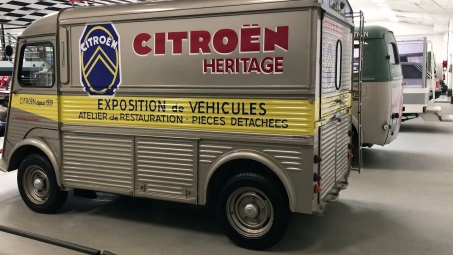 ______________________________________, je vous entendais parler, vous____________dans le quoi?je_______________dans la comptaah c’est____________________! ça moi aussiparce que tu_____________dans la com au fait? ouais ; moi pareil, ah c’est___________________et vous? exactement pareil ! ah oui je connais très bien, j’en suis ! pareil ! mais on a le même métier ! comme par hasard !il n’est pas un peu mytho Michel?compta, com et plombier, __________________________ Michel est artisan, il doit tout savoir faire comme son utilitaire Citroën !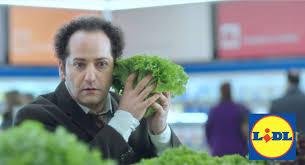 mais non ------ Citroën ; Gamme Citroën Pro le savoir tout fairepub201Lidl2allô patron, oui, bon, alors ces clients Lidl?ah, ils en profitent hein ! mais de quoi?mais de la___________________patron!et_______________courses alors?avec la qualité à ces prix-là et les courses rapides chez Lidl toute l’année, ils ont du temps_______________, et ils ont les moyens, alors ils en profitent, relax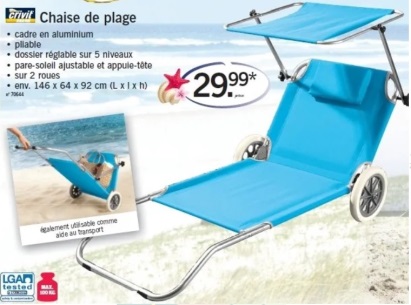 ah ils sont relax, oh on est______________oui on est très malLidl élu_________________________chaîne de magasins de l’annéepub201zesprit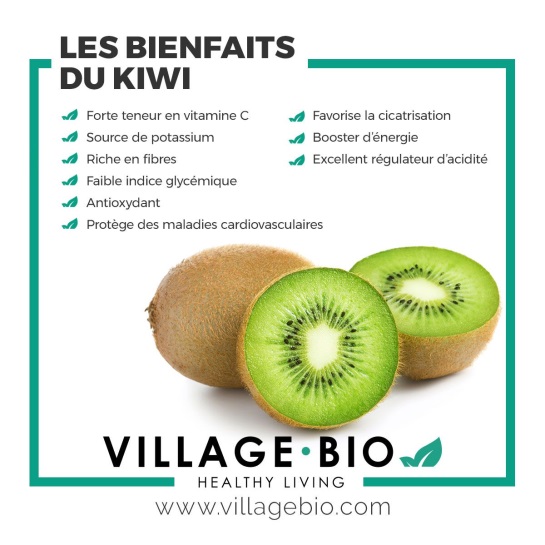 hey, _________________________________________?ben, je fais comme les humains : je cours pour avoir la patate !ben, tu es un bio zespriet___________________, je fais ça pour des____________________?non mais tu es plein de vitamine C et en plus tu as trop bon goût, alorsouais____________________raison, je file le dire aux humains ! chut !délicieusement sain, irrésistiblement bonpub201sun1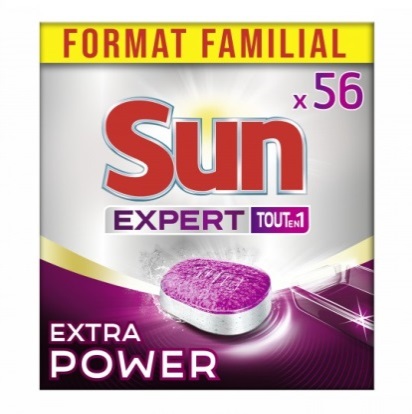 au pays de la vaisselle, ce n’était pas vraiment la_____________: je ne serai plus jamais propre !sois_________________Henri !découvrez Sun ultimate pour un résultat imbattable________________sur les tâches les plus tenacesHéloïse, me_______________transformé ! ah Henri je vois ça !Sun ultimate, la garantie d’un résultat imbattable !pub201tictac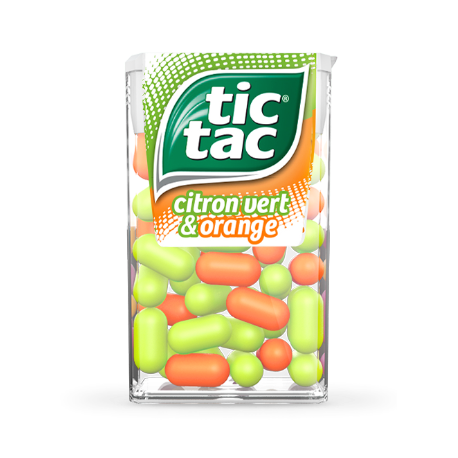 tout______________et aussi doux, doux et aussi frais, frais et aussi coloré, coloré au goût tellement fruité, fruitéet________________fun, avec tic tac découvrez bien plus que vous ne l’imaginezet laissez-vous tenter par le nouveau goût tic tac duo de________________, tic tac fraichement tic, complètement tacpub201voltaren1Max ! on va faire un peu d’exercices ! quoi? elle a_________________d’exercices? ah non, pas de l’exercice ! ________________________________, il y a quelques jours elle avait mal au_________________et là elle n’arrête pas ! qu’est-ce qui s’est passé? Voltaren Actigo deux pourcent intense une formule brevetée contenant un anti-inflammatoire non-stéroïdien, qui agit localement sur la douleur, une application toutes les ......................________________pour soulager la douleur, médicament indiqué en cas d’entorses légères ou contusions, ne doit pas être utilisé pendant la grossesse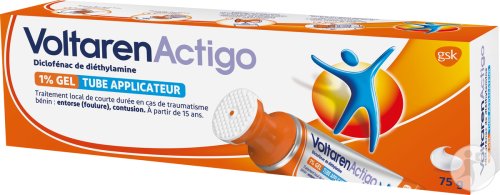 pub201directassu1ah sinon, si je ne t’ai pas dit : hier j’étais en____________________et là je vois quoi? un tigre, alors je speede et pim, je___________________un éléphant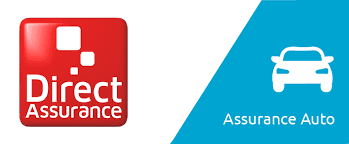 heureusement le dompteur a débarqué, il les a ramenés au zoo, et là je dis merci ______________________....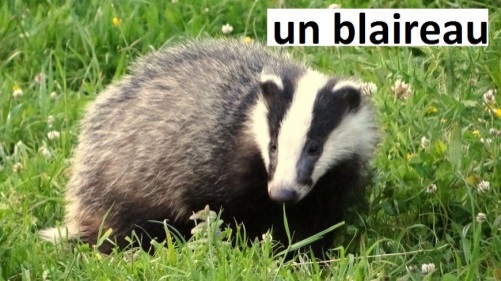 le problème______________on est bien assuré, c’est qu’on n’a pas grand-chose à raconterben j’ai vu un blaireau aussiun blaireau? ouaisavec U drive les conducteurs prudents font des économiespub201bebeboutikHello les mamans ! voici la________________de la louloutte, prêtes pour la visite bon plan? avec______________bebeboutik, les meubles et la déco.  c’est jusqu’à moins ............% ! les couches, les ______________________, les jouets, sérieux !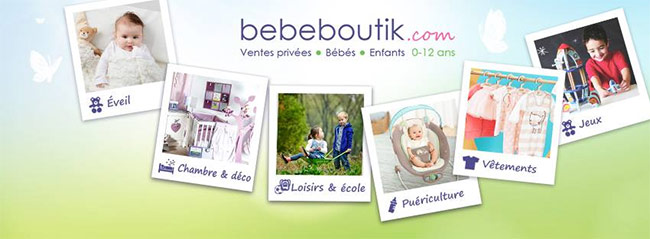 la poussette à_______________................%et j’en ai aussi profité pour__________  ________________bebeboutik.com, ventes privées pour bébés et________________pub201macdo1ici_______________Jacques va commander des patatoes et Simone va encore avoir honte, ici des potins et des « t’es sérieuse? », ici autour d’un Happy Meal Zoé va retrouver_________  _______________Noah, avec trois centimètres de plus et une dent en moins, ici bientôt Amine va enfin pouvoir se servir de son_________________permis de conduire et presque sans caler, ici Charlie va_______________ses.............ans et 17 jours et deux mois sans ses potes c’était très______________; ici des « t’as pas changé ! elle t’a dit ça? » ici des collègues, des poteaux, des tout____________, des beaucoup, des amoureux, des plus amoureux et des trop amoureux ; ici bientôt des « vous m’avez manqué les gars ! on part où cet____________? »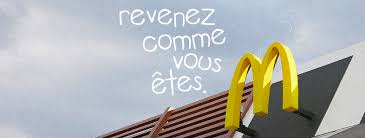 